Όνομα:………………………………………. Ημερομηνία:……………………………..Τα Φανταστικά Ιπτάμενα Βιβλία του κ. Μόρις Λέσμορ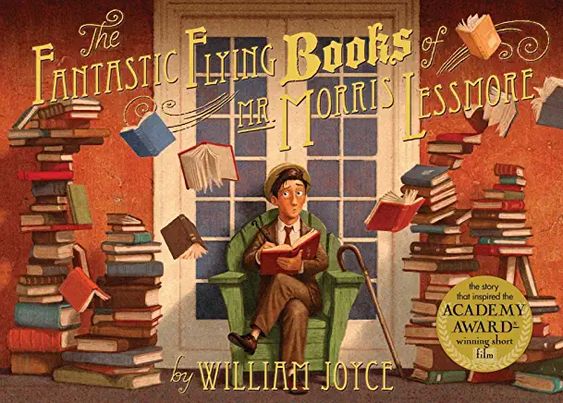 ΠερίληψηΓράφω με λίγα λόγια τι συνέβη στην ταινία αυτή…………………………………………………………………………………………………………………………………………………………………………………………………………………………………………………………………………………………………………………………………………………………………………………………………………………………………………………………………………………………………………………………………………………………………………………………………………………………………………………………………………………………………………………………………………………………………………………………………………………………………………………………………………………………………………………………………………………………………………………………………………………………………………………………………………………………………………………………………………………………………………………………………………………………………………………………………………………………………………………………………………………………………………………………………………………………………………………………………………………………………………………………………………………………………………………………………………………………………………………………………………………………………………………………………………………………………………………………………………………………………………………………………………………………………………………………………………………………………………………………………………………………………………Ηλεκτρονικά Vs Έντυπα ΒιβλίαΣκέψου πλεονεκτήματα του ηλεκτρονικού και του έντυπου βιβλίου και συμπλήρωσε το πινακάκι.Προτιμάς τα ηλεκτρονικά ή τα έντυπα βιβλία; Γράφω σε μια παράγραφο την άποψή μου, αιτιολογώντας την. Προσέχω η παράγραφός μου να έχει την κατάλληλη δομή (θυμήσου το burger της επιχειρηματολογίας!!!!). …………………………………………………………………………………………………………………………………………………………………………………………………………………………………………………………………………………………………………………………………………………………………………………………………………………………………………………………………………………………………………………………………………………………………………………………………………………………………………………………………………………………………………………………………………………………………………………………………………………………………………………………………………………………………………………………………………………………………………………………………………………………………………………………………………………………………………………………………………………………………………………………………………………………………………………………………………………………………………………………………………………………………………………………………………………………………………………………………………………………………………………………………………………………………………………………………………………………………………………………………………………………………………………………………………………………………………………………………………………………………………………………………………………………………………………………………………………………………………………………………………………………………………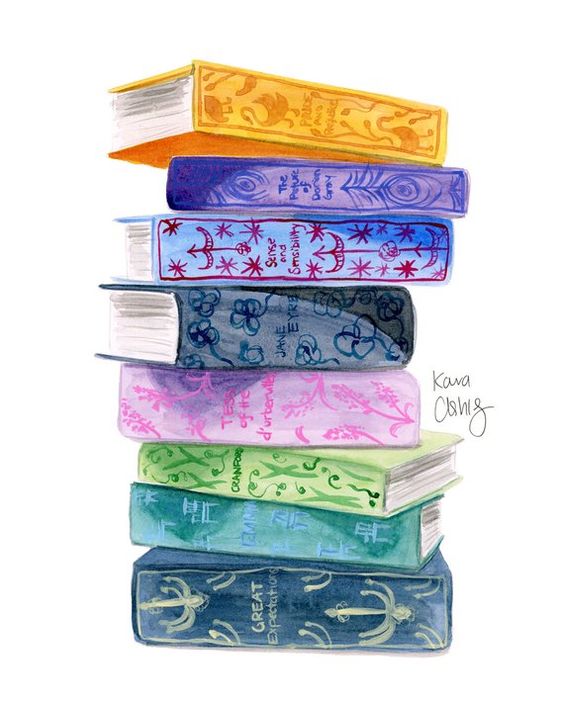 ΗΛΕΚΤΡΟΝΙΚΟ ΒΙΒΛΙΟΕΝΤΥΠΟ ΒΙΒΛΙΟ